PERBEDAAN HASIL BELAJAR SISWA MENGGUNAKAN MODEL PEMBELAJARAN KOOPERATIF TIPE TEAMS GAMES TOURNAMENT (TGT) DENGAN TIPE JIGSAWPADA MATERI EKOSISTEM DI KELAS X SMA SWASTAPARULIAN 1 MEDAN TAHUN PEMBELAJARAN 2015/2016Oleh :Friska Yessi Tumangger4123141035Program Studi Pendidikan Biologi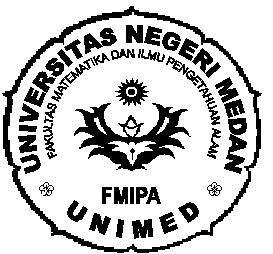 SKRIPSIDiajukan Untuk Memenuhi Syarat Memperoleh GelarSarjana PendidikanFAKULTAS MATEMATIKA DAN ILMU PENGETAHUAN ALAMUNIVERSITAS NEGERI MEDANMEDAN2016